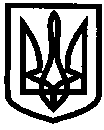 УКРАЇНАУПРАВЛІННЯ ОСВІТИІЗЮМСЬКОЇ МІСЬКОЇ РАДИХАРКІВСЬКОЇ ОБЛАСТІНАКАЗ08.01.2020											№ 10На виконання указу Президента України від 18.05.2019 № 286/2019 «Про Стратегію національно-патріотичного виховання», наказу Міністерства освіти і науки України від 16.06.2015 № 641 «Про затвердження Концепції національно-патріотичного виховання дітей і молоді, Заходів щодо реалізації Концепції національно-патріотичного виховання дітей і молоді та методичних рекомендацій щодо національно-патріотичного виховання у загальноосвітніх навчальних закладах» зі змінами, внесеними згідно з наказом Міністерства освіти і науки України від 29.07.2019 № 1038, Регіонального освітнього проекту «Виховний простір Харківщини: вектори розвитку», плану роботи управління освіти Ізюмської міської ради Харківської області на 2020 рік, з метою виховання патріотизму та любові до своєї країниНАКАЗУЮ:1. Затвердити Умови проведення міського проєкту учнівського самоврядування «Синьо-жовта палітра України»: конкурс фотоколажів «Квітуча Україна» та склад журі (додатки 1, 2).2. Директору Ізюмського центру дитячої та юнацької творчості Ізюмської міської ради Харківської області (Морока А.С.):2.1. Здійснити організаційно-методичне забезпечення проведення проєкту.До 03.02.20202.2. Створити мультимедійну презентацію для звітності про проєкт учнівського самоврядування «Синьо-жовта палітра України».До 07.02.20203. Керівникам закладів загальної середньої освіти міста:3.1. Довести інформацію про проєкт учнівського самоврядування ««Синьо-жовта палітра України»: конкурс фотоколажів «Квітуча Україна» до координаторів та лідерів учнівського самоврядування закладів загальної середньої освіти міста.До 15.01.20203.2. Подати конкурсні роботи (1 роботу від закладу загальної середньої освіти) до ЦДЮТ та документи для участі (додаток 3).До 03.02.20204. Контроль за виконанням цього наказу покласти на начальника відділу науково-методичного та інформаційного забезпечення управління освіти Ізюмської міської ради Харківської області Золотарьову Н.М.Начальник управління освіти  				     О.В. БезкоровайнийПогорілаДодаток 1ЗАТВЕРДЖЕНОнаказ управління освітиІзюмської міської радиХарківської областівід 08.01.2020 № 10УМОВИ ПРОВЕДЕННЯміського проєкту учнівського самоврядування «Синьо-жовта палітра України»: конкурс фотоколажів «Квітуча Україна»І. МЕТА ПРОВЕДЕННЯ: формування громадянської самосвідомості та відповідальності підростаючого покоління ;формування цінності любові до України;популяризація культурно-моральних цінностей, ідей добра, любові і людяності;популяризація фотомистецтва серед дітей;формування потреби до саморозвитку і самовдосконалення.ІІ. ЗАВДАННЯ:- розвиток образних уявлень про майбутню квітучу Україну, явища навколишнього світу;- збагачення пізнавально-дозвіллєвої діяльності;- активізація пізнавальної діяльності, орієнтованої на особистісну та творчу самореалізацію.ІІІ. ТЕРМІН ПРОВЕДЕННЯ: січень-лютий 2020 року.IV. УЧАСНИКИ ПРОЄКТУ:Учасники проєкту – здобувачі освіти, лідери учнівські самоврядування закладів загальної середньої освіти міста. V. ПОРЯДОК ПРОВЕДЕННЯ КОНКУРСУ:5.1. Для участі в конкурсі приймаються:- фотоколажі, які є авторськими роботами учасників конкурсу.- колаж приймається в форматі А3, у формі квітки, яка є символічною національній тематиці і обрана учасниками конкурсу самостійно. Ця квітка має містити фотоколаж з малюнків, фотографій та інших технічних засобів презентації. Квітка - колаж повинна бути окремим презентаційним виробом, який можливо поставити або повісити. - колаж - це об'єднання декількох фотографій в одну (з вирізанням і вставкою деяких об'єктів), з використанням фону.      - в колаж необхідно вставити короткий текст (коментарі, цитати, вірші або побажання по заданій тематиці).5.2. Конкурсні  роботи надаються  в  ЦДЮТ до 03.02.2020. 5.3. Критерії оцінки робіт:відповідність заданій темі – 10 балів;цікаві ідеї – 10 балів;несподівані ракурси й оригінальність роботи – 10 балів;глибокий зміст фотоколажу – 10 балів;якість зйомки – 10 балів.Максимальна кількість балів – 50 балів.6. Журі конкурсу6.1. Журі проводить експертну оцінку представлених на конкурс робіт.6.2. Оцінювання проводиться кожним членом журі індивідуально.6.3 Підсумкова оцінка формується шляхом обчислення середнього балу, набраного учасниками конкурсу.6.4.Рішення журі оформлюється протоколом.6.5. Журі має право присуджувати одне місце кільком учасникам.6.6. Рішення журі, оформлені протоколом, перегляду не підлягають.VI. ПІДВЕДЕННЯ ПІДСУМКІВ ПРОЄКТУ:1. Переможці нагороджуються грамотами управління освіти.2. Створити мультимедійну презентацію для звітності.3. Розмістити матеріали проекту на сайті ЗЗСО, на сторінках  газети  міської Асоціації дитячо-юнацьких організацій закладів загальної середньої освіти «Нове покоління».Додаток 2ЗАТВЕРДЖЕНОнаказ управління освітиІзюмської міської радиХарківської областівід 08.01.2020 № 10Склад журі міського проєкту учнівського самоврядування «Синьо-жовта палітра України»: конкурс фотоколажів «Квітуча Україна»Додаток 3до наказу управління освіти Ізюмської міської радиХарківської областівід 08.01.2020 № 10ЗаявкаПро проведення міського проєкту учнівського самоврядування «Синьо-жовта палітра України»: конкурс фотоколажів «Квітуча Україна»Голова журіЗолотарьова Н.М., начальник відділу науково-методичного та інформаційного забезпечення управління освіти Ізюмської міської ради Харківської областіЧлени журіМорока А.С., директор Ізюмського центру дитячої та юнацької творчості Ізюмської міської ради Харківської областіЧлени журіАгішева С.Р., головний спеціаліст відділу науково-методичного та інформаційного забезпечення управління освіти Ізюмської міської ради Харківської областіЧлени журіРогуліна О.В., практичний психолог Ізюмського центру дитячої та юнацької творчості Ізюмської міської ради Харківської областіЗЗСОВідомості про автора (прізвище, ім’я, по батькові, клас)Учні які підгодували проект (прізвище, ім’я, по батькові, клас)ПІБ, художнього керівника(за наявності)